Algebra 16/7/20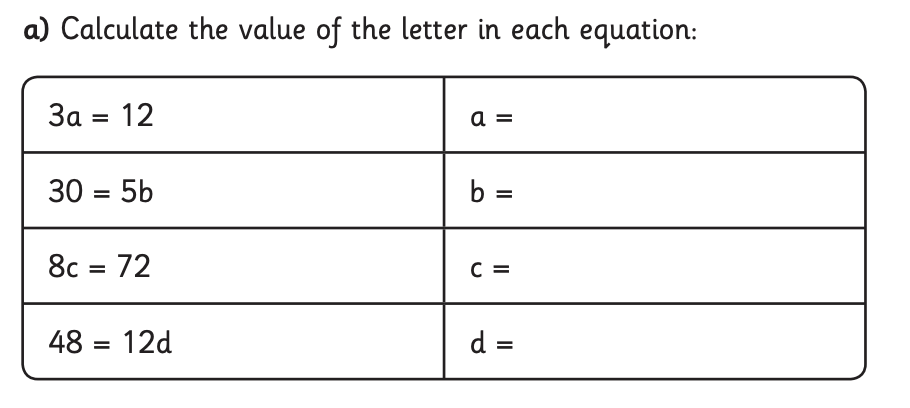 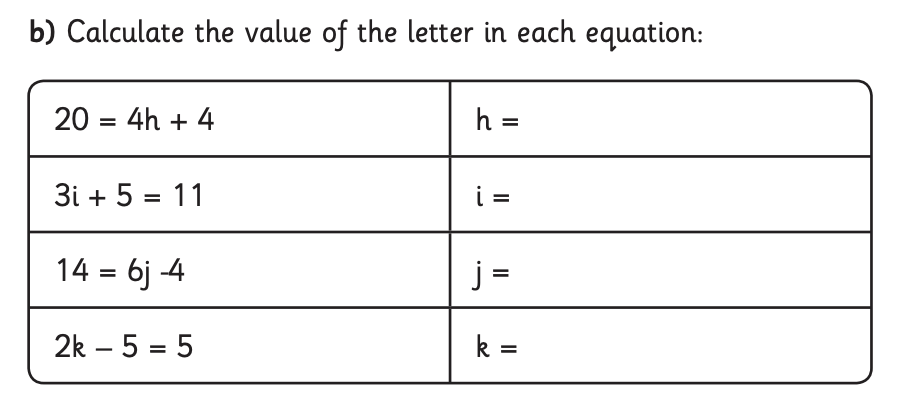 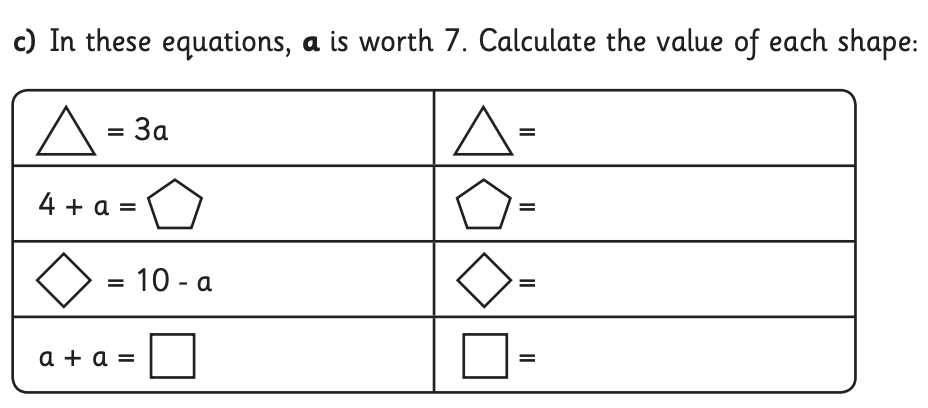 